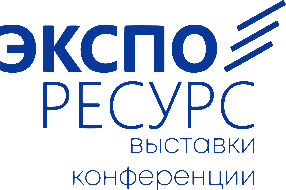 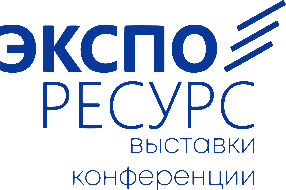                                                                                                        Москва, ул. Сущёвская, дом 12 cтр. 1, БЦ «Сущевский»     +7 (925) 278 54 37   expo-resurs.ru, e-mail: exporesurs@yandex.ru     В рамках Года культурного наследия народов России в период с 16 июля по 18 августа с.г. состоится историческая реконструкция конного похода дружины Александра Невского 1241-1242 гг. «Александрова дорога» (далее – конный поход), посвященная 780-летию Битвы на Чудском озере. Будет воссоздан путь князя Александра Невского на Ледовом побоище – от Великого Новгорода до Чудского озера.Мероприятие проходит при поддержке Министерства промышленности и торговли РФ, Министерства природных ресурсов и экологии РФ и Министерства обороны РФ.    На протяжении всего конного похода в ряде городов будут организованы культурно-исторические фестивали, в рамках которых развернутся гастрономические площадки, исторические лагеря, где жители и туристы смогут познакомиться с бытом и военным снаряжением воина Древней Руси, а также выставки-ярмарки народных художественных промыслов с концертной программой. Фестиваль будет освещаться в федеральных и региональных СМИ.Компания «Экспоресурс – выставки и конференции» является партнером Фестиваля и отвечает за выставочно – ярмарочную деятельность по проекту.Учитывая большую культурную значимость вышеуказанного мероприятия, приглашаем принять участие в выставках-ярмарках, организованных в стилизованных шатрах в рамках Фестиваля конного похода в следующих городах:г. Переславль - Залесский 15, 16 и 17 июля	8000 руб. (рег. взнос)г. Волоколамск 22,23 и 24 июля	8000 руб. (рег. взнос)г. Торжок 30 и 31 июля	6000 руб. (рег. взнос)г. Великий Новгород 12,13 и 14 августа	11000 руб. (рег. взнос)Оплачивается только регистрационный взнос, оборудование предоставляется бесплатно.Пример торгового места на выставке – ярмарке (возможны изменения в комплектации)Внимание! Для участников мероприятия возможно бронирование проживания в отелях по льготным расценкам.Ввиду ограниченного количества мест на ярмарках просим проинформировать о Вашем решении на электронную почту exporesurs@yandex.ru  в срок до 5 июля с. г.Подробная информация о проекте http://александровадорога.рф/.Информация о выставке - ярмарке, а также форма подачи заявки на участие на сайте www.expo-resurs.ruКонтакты по участию в выставках–ярмарках в рамках Фестиваля: Астафьева Ольга, Гайфулина Альфия, Комаров Алексей +7 (916) 130-53-22, +7(925) 278-54-37, +7(916) 818-61-94, +7(985) 051-64-01Шатер (тент кровли, тент боковой, осветительный прибор, эл.розетка 220 В) 1 стол2 стулаДоп. оборудование по запросу и наличиюОхрана в нерабочее времяФото- видеосъемка